CAMARA MUNICIPAL DE SANTA BRANCA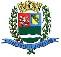 SECRETARIA DE FINANÇAS - CNPJ.01.958.948/0001-17PCA AJUDANTE BRAGA 108 CENTRO SANTA BRANCAData: 16/07/2018 11:49:50Transparência de Gestão Fiscal - LC 131 de 27 de maio 2009                                                                                                                     Sistema CECAM (Página: 1 / 2)Empenho	Processo	CPF/CNPJ	Fornecedor	Descrição	Mod. Lic.	Licitação  Valor Empenhado	Valor Liquidado	Valor PagoMovimentação do dia 10 de Julho de 201801 - PODER LEGISLATIVO01.00.00.00.0.0000.0000 - DESPESA EXTRAORÇAMENTÁRIA01.00.00.00.0.0000.0000.0.0111000 - GERAL100073	0/0	0  .	.	-	7 - Instituto Nacional do Seguro Social01.01 - CAMARA MUNICIPAL01.01.00.00.0.0000.0000 - DESPESA EXTRAORÇAMENTÁRIA01.01.00.00.0.0000.0000.0.0111000 - GERAL100074	0/0	77 - PREFEITURA MUNICIPAL DE SANTA BRA01.01.00.01.000 - Legislativa01.01.00.01.31 - Ação Legislativa01.01.00.01.31.0001 - MANUTENÇÃO DA CAMARA01.01.00.01.31.0001.2001 - MANUTENÇÃO DA CAMARA01.01.00.01.31.0001.2001.33903905 - SERVIÇOS TÉCNICOS PROFISSIONAIS01.01.00.01.31.0001.2001.33903905.0111000 - GERAL, REPASSE INSS RETIDO NF SERVICO N. 750 PLG CONSERV. E LIMPEZA LTD A ME DE 19/06/2018, REPASSE ISS RETIDO NF N. 750 PLG CONSERV. LIMPEZA LTDA ME DE 19/06/2018/0	206,93	206,93	206,93/0	145,44	145,44	145,44MODALIDADES DE LICITAÇÃOCONCURSOCONVITETOMADA DE PREÇOSCONCORRÊNCIADISPENSA DE LICITAÇÃOINEXIGÍVELPREGÃO PRESENCIALPREGÃO ELETRÔNICOCAMARA MUNICIPAL DE SANTA BRANCA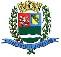 SECRETARIA DE FINANÇAS - CNPJ.01.958.948/0001-17PCA AJUDANTE BRAGA 108 CENTRO SANTA BRANCAData: 16/07/2018 11:49:50Transparência de Gestão Fiscal - LC 131 de 27 de maio 2009                                                                                                                     Sistema CECAM (Página: 2 / 2)Empenho	Processo	CPF/CNPJ	Fornecedor	Descrição	Mod. Lic.	Licitação  Valor Empenhado	Valor Liquidado	Valor PagoOUTROS/NÃO APLICÁVELRDCSANTA BRANCA, 10 de Julho de 2018LUIS FERNANDO DA SILVA BARROSCRC SP-325493/O-3CONTADOR LEGISLATIVO10/0  000.626.646/0001-8934 - CECAM CONS ECON. CONT E ADM. MUN. S, EMPENHO GLOBAL CONFORME ADITIVO DO CONTRATO 39/2014  REF 8 PARCELASCONVITE02/20140,000,006.603,32DE 2018- SERVIÇO: SISTEMA INFORMATIZADO DAS ÁREAS CONTABIL,PATRIMONIO, ADM PESSOAL, PROCESSO LEGISLATIVO.01.01.00.01.31.0001.2001.33903977 - VIGILÂNCIA OSTENSIVA MONITORADA01.01.00.01.31.0001.2001.33903977 - VIGILÂNCIA OSTENSIVA MONITORADA01.01.00.01.31.0001.2001.33903977 - VIGILÂNCIA OSTENSIVA MONITORADA01.01.00.01.31.0001.2001.33903977.0111000 - GERAL01.01.00.01.31.0001.2001.33903977.0111000 - GERAL1110/0  006.011.162/0001-01261 - R.P.R. SERVIÇOS LTDA ME, REF. SERVICO DE MONITORAMENTO DE ALARME E CAMERA DO PREDIO DADISPENSA D/00,000,00663,00CAMARA MUNCIPAL REF. AO PERIODO DE MAIO A DEZ 2018    - CONTRATO 66/2018PROCESSO 355/201801.01.00.01.31.0001.2001.33903997 - DESPESAS DE TELEPROCESSAMENTO01.01.00.01.31.0001.2001.33903997 - DESPESAS DE TELEPROCESSAMENTO01.01.00.01.31.0001.2001.33903997 - DESPESAS DE TELEPROCESSAMENTO01.01.00.01.31.0001.2001.33903997.0111000 - GERAL01.01.00.01.31.0001.2001.33903997.0111000 - GERAL350/0  009.617.942/0001-98486 - IDC TELECOM LTDA EPP, SERV INTERNET EMPRESARIAL FIBRA 50MB STB- TELECOM CONF CONTRATODISPENSA D/00,000,00299,90SUBTOTAL59/2017------------------------------------------------------------------SUBTOTAL------------------------------------------------------------------352,37352,377.918,59TOTAL------------------------------------------------------------------352,37352,377.918,59